OSJEĆAJIZADATAKISPUNI LISTIĆ. NACRTAJ ILI NAPIŠI U KOJIM SITUACIJAMA I KADA OSJEĆAŠ ODREĐENU EMOCIJU. 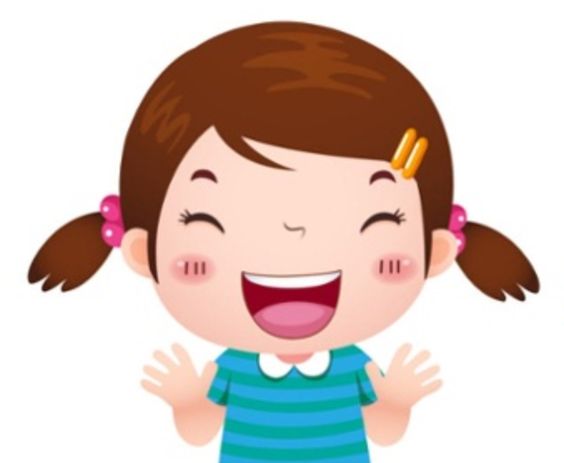 SREĆA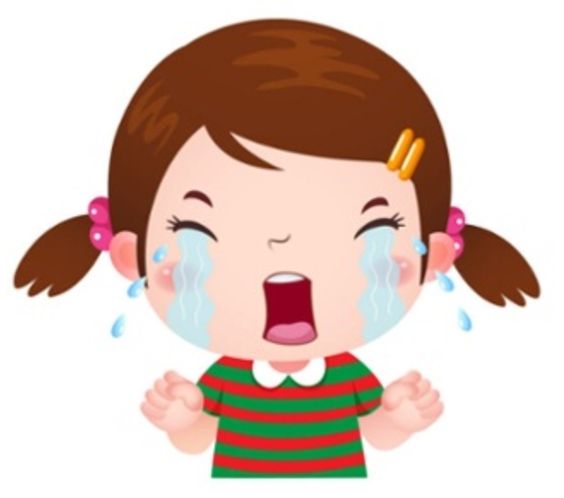 TUGA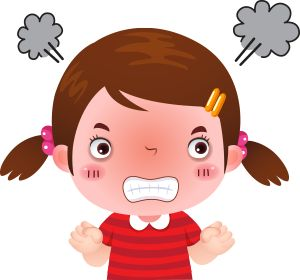 LJUTNJA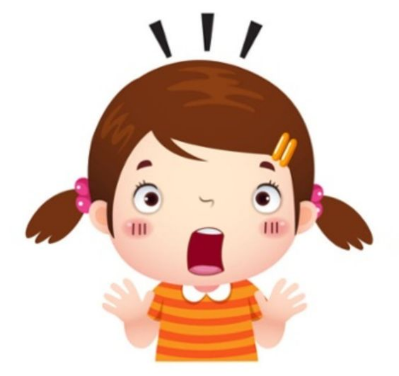 IZNENAĐENJE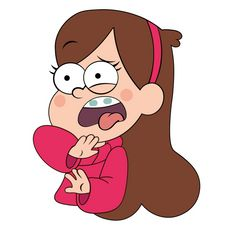 GAĐENJE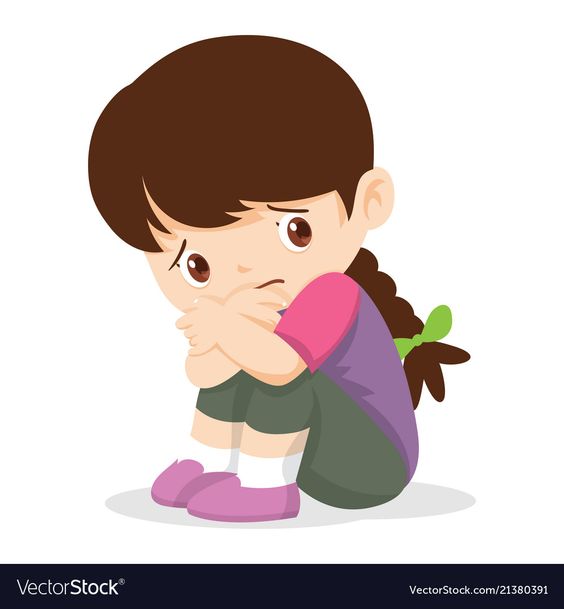 STRAHSREĆA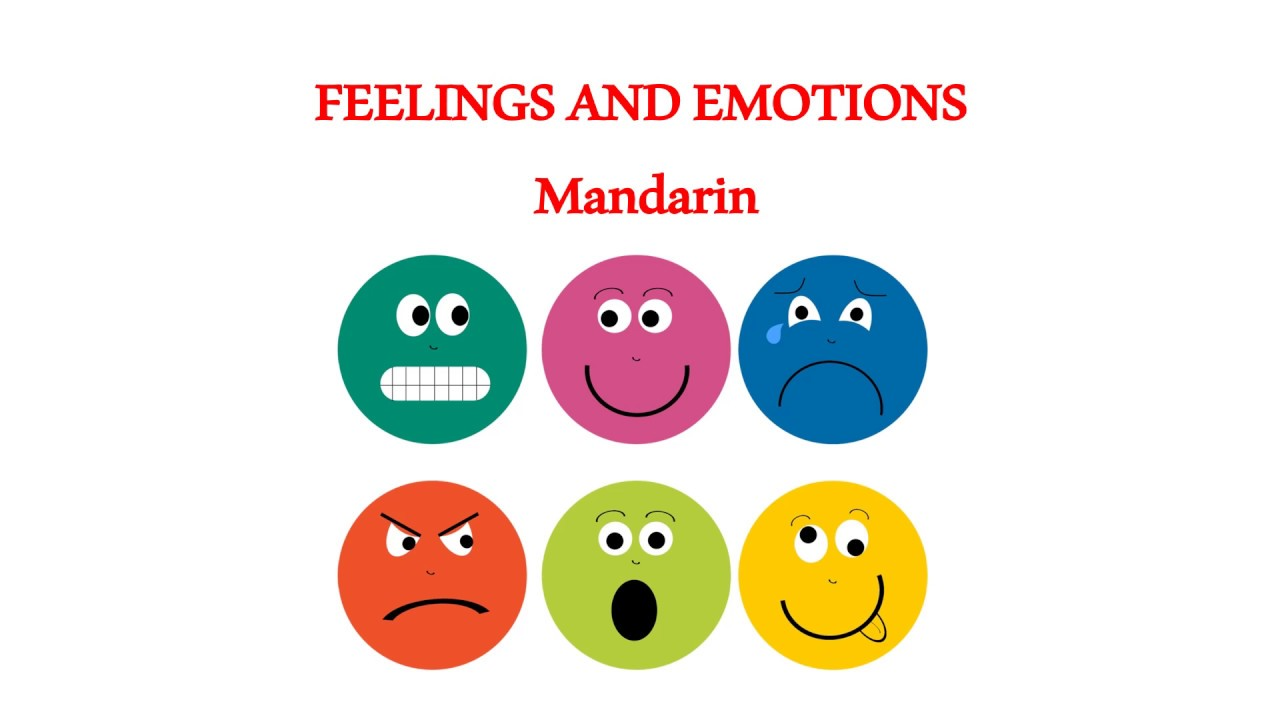 LJUTNJASTRAHIZNENAĐENJEGAĐENJETUGA